** 저희 교회에 처음 나오신 분들과 방문하신 분들을 진심으로 환영합니다**ㆍ사순절: 주님의 십자가 은혜를 깊이 묵상하는 절기입니다.ㆍSOM찬양단 부활: 예배 전에 함께 찬양하는 시간을 갖습니다.ㆍ새가족 환영: 나승민-강경희/형주. 최성호-이선영/민찬, 민서.송광준-송아이/하루. 전정혜ㆍ제직회: 오늘 예배 및 오찬 후,  ㆍ4월 나라주일: 둘째 주일, 즉 다음 주일(종려주일)로 지킵니다.ㆍ고난주간 기도띠 잇기: 하루 한 시간씩 기도 시간을 예약해 주세요.ㆍ청소년수련회(JC 캠프): 4/22-25, 오늘까지 신청, www.jccamp.de 참조ㆍ유럽코스타 평가회: 4/8-9 프랑크푸르트, 손교훈, 석혜진 참석ㆍ어린이연합성경학교 1차 준비모임: 4월 27일(토) 에센 한인교회당 Alfredstr. 215ㆍ취임예배: 뒤셀도르프한인교회 이은표목사, 오늘 14시 Eichenkreuzstr.26, 40589ㆍ이사: 서민규-허지은 Kleiansring 13, 40489 Düsseldorfㆍ생일: 백승혁, 손교훈, 강은혜◆말씀일기 일정일/마24:15-35    월/마24:36-51     화/마25:1-13     수/마25:14-30목/마25:31-46    금/마26:1-16      토/마26:17-35    일/마26:36-56◆114 운동-하루(1) 한번(1) 말씀일기 & 성경 (4)장 통독(성경 200독 대행진: 156독)◈ 예배위원 안내 ◈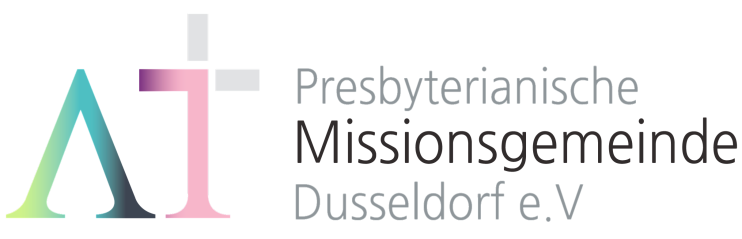 “나의 평안을 너희에게 주노라” (요14:27)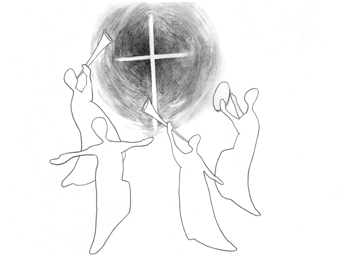 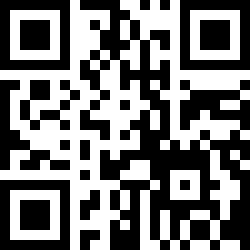 1983년 5월8일 창립   뒤셀도르프 선교교회              교회 홈페이지 duemission.de             교회주소Alte-Landstr. 179, 40489 Düsseldorf인도: 손교훈 목사※는 함께 일어섭니다.◆ 손교훈 목사의 말씀일기 마24장   ‘참과 거짓 사이’ ◆속지 말아야 할 텐데, “미혹”(4, 5, 11, 24)되지 말아야 할 텐데…“거짓 그리스도들과 거짓 선지자들이 일어나 큰 표적과 기사를 보여, 할 수만 있으면 택하신 자들도 미혹하”(24)려고 할 테니.진리와 거짓, 생명과 껍데기를 어떻게 구분할 수 있을까?거대한 껍데기, 거짓 세상 속에서온갖 형태의 끊임없는 ‘미혹’을 끝까지 잘 피해갈 수 있을까?걱정하는 나에게 12-13절은 너무 고마운 말씀이다.그 때에는 “불법이 성하므로 많은 사람의 사랑이 식어지리라. 그러나 끝까지 견디는 자는 구원을 얻으리라.”하나님의 법은 사랑의 법이기에, 불법이 기승을 부릴수록 사랑은 식어간다는 말씀이다.“미혹”하는 거짓 교사, 거짓 가르침은 여러 가지 형태로 나타나지만,한가지 공통점이 있다는 것이다.‘사랑의 부재’.하나님을 말하고, 진리를 말하고, 온갖 능력을 행하지만, 사랑이 없는 것이다.결국, 견딘다고 하는 것은 사랑 없는 세상에서 끝까지 사랑하며 사는 것.구원받는다는 것은 사랑의 능력을 회복하는 것.참 사랑 그 품에 안기는 것.밀알 같은 사랑, 십자가 사랑 안에서 살고, 그 사랑 나누며 사는 것.끝까지….‘끝까지 사랑하는 자가 구원을 얻으리라’ 4월 7일4월 14일4월 21일4월 28일예배기도 박요셉한명일김한진박상훈말씀일기정수연천춘자김성희한정우안내위원한상철, 예배부한상철, 예배부한상철, 예배부한상철, 예배부헌금위원유근임, 정규선유근임, 정규선유근임, 정규선유근임, 정규선봉헌특송60이상 여교우청소년부넓은 나라애찬봉사밥상 셋나라 주일밥상 넷밥상 다섯※입례송/Eingangslied ……...……………왕이신 나의 하나님…………...……※예배부름/Eingangsgebet ……………………………………………………………………다함께인도자※참회기도/Buße   …………………………………………………………….……………………다함께※신앙고백/Glaubensbekenntnis   …………………………………………..................다함께성시교독/Wechselwort ……………….. 교독문 128번 ……………..............다함께찬송/Gemeindelied  …………………………  373장 ………………….……….……다함께기도/Gebet      ………........………………………………………………............................말씀일기/Bibeltagebuch  …………………………………………….............................찬양/Chor   …………………………………………………………………………………………박요셉 집사정수연 집사찬  양  대성경봉독/Text zur Predigt ...…….…  고전9:18-27  …..….....….…… 인  도  자.설교/Predigt    ………...... 방향이 분명하면 평안합니다 …...……손교훈 목사찬송/Gemeindelied   …………………………  397장 …………………………….…합심기도/Gebet   ………………………….…………………………….………...……….....봉헌/Kollekte   …………………………  60세 이상 여성도 ……………………다  함 께다  함  께다   함   께교제/Bekanntmachung   …….....................................................…………................다함께※파송찬양/Lob …………… 선한 능력으로(Von guten Mächten) …......다함께※축도/Segen     ……………………………………………………………………......................손교훈 목사